27.oktobrī 5.klases noskatījās izrādi “Klusētāji”.
5.b klases refleksijas: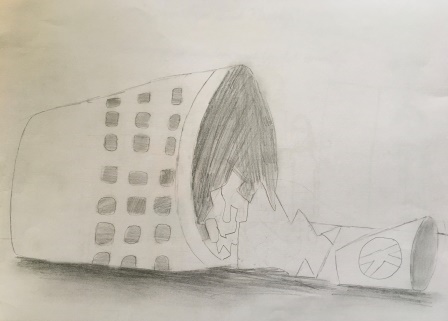 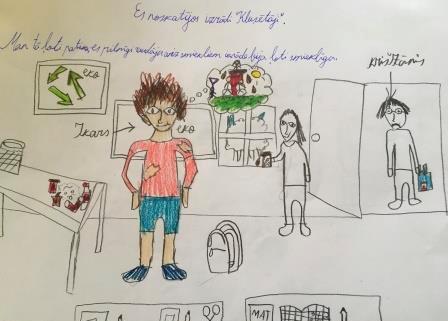 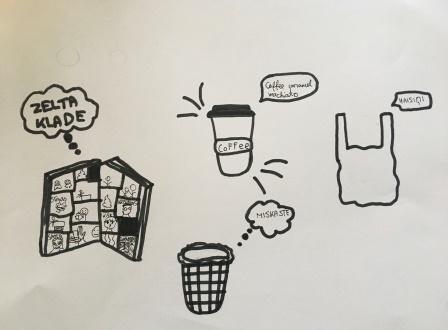 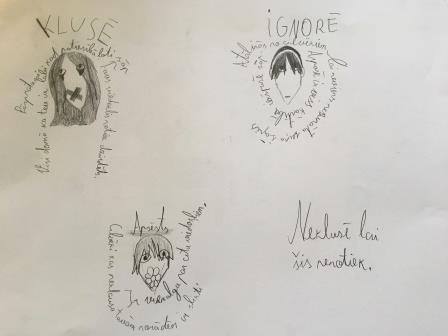 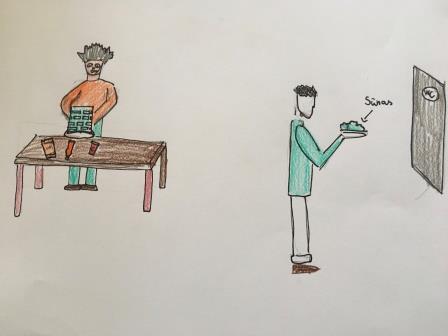 